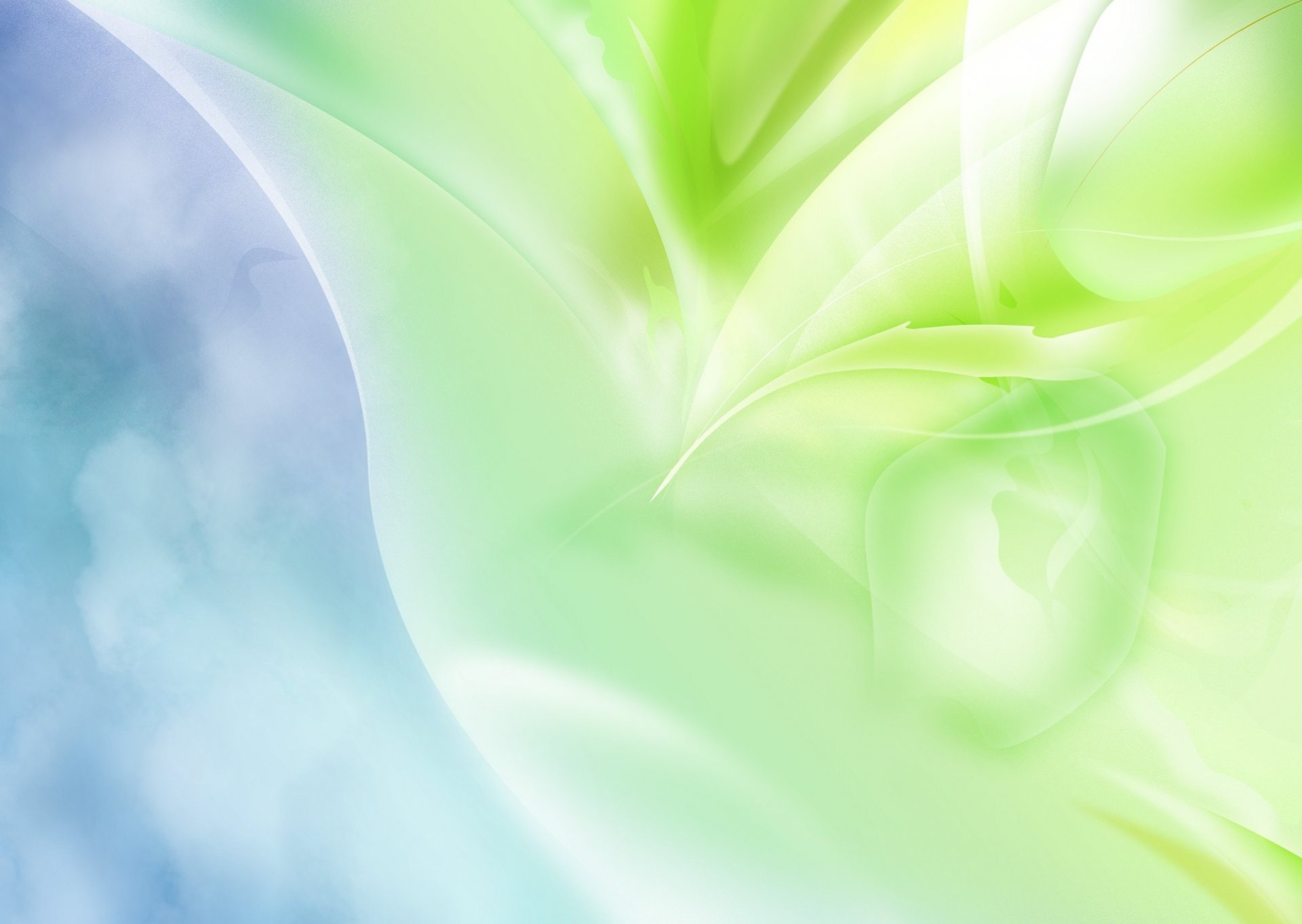 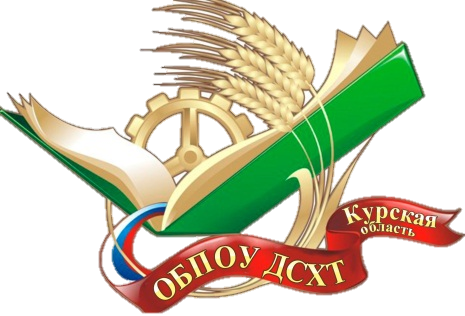 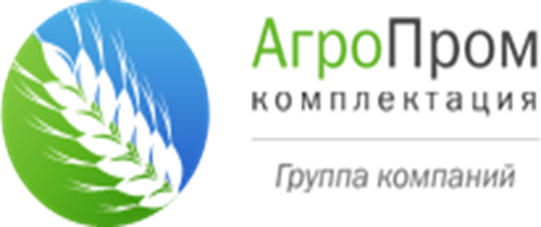 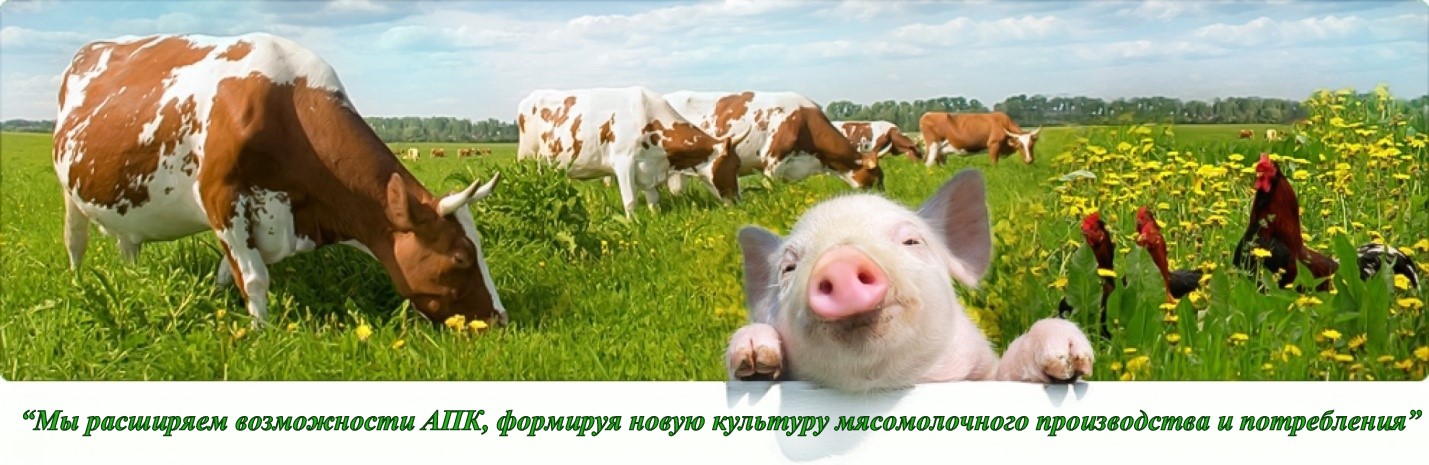 Актуальность модели агрокластера вытекает из ориентиров государственной политики в потребности подготовки квалифицированных кадров для экономики. На сегодняшний день в образовании общего и профессионального образования нет связей, которые бы обеспечивали взаимосвязь школы, ССУзов, ВУЗов и работодателей. В данном проекте предлагается кластер вовлечения обучающихся в социальную практику, психологическое содействие и развитие их профессионального самоопределения, а также профессиональной ориентации.         На современном этапе с целью облегчения выбора профессии в школах реализуется профильное обучение, целью которого является создание системы специализированной подготовки в основных и старших классах образовательной школы, ориентированной на индивидуализацию обучения и социализацию обучающихся. Таким образом, кластер является взаимовыгодной формой сотрудничества для всех участников инновационного образовательного процесса, что наглядно представлено в матрице взаимных интересов участников кластера.Паспорт ПроектаКалендарный план-график основных мероприятий проектаФинансовое обеспечение мероприятий проектаМатериально-техническое обеспечение реализации проектаМаркетинговый план ПроектаДорожная карта Проекта агрокластера«Школа – техникум – предприятие ГК АгроПромкомплектация»Наименование проекта:Профориентационная работа – путь развития образовательного учрежденияПрофориентационная работа – путь развития образовательного учрежденияПрофориентационная работа – путь развития образовательного учрежденияПрофориентационная работа – путь развития образовательного учрежденияПрофориентационная работа – путь развития образовательного учрежденияПрофориентационная работа – путь развития образовательного учрежденияПериод реализации:2019-2024 гг.2019-2024 гг.2019-2024 гг.2019-2024 гг.2019-2024 гг.2019-2024 гг.Руководитель проекта:Заместитель директора по УР, Заместитель директора по УПР, Заведующими филиалами, специалист по кадровой работеЗаместитель директора по УР, Заместитель директора по УПР, Заведующими филиалами, специалист по кадровой работеЗаместитель директора по УР, Заместитель директора по УПР, Заведующими филиалами, специалист по кадровой работеЗаместитель директора по УР, Заместитель директора по УПР, Заведующими филиалами, специалист по кадровой работеЗаместитель директора по УР, Заместитель директора по УПР, Заведующими филиалами, специалист по кадровой работеЗаместитель директора по УР, Заместитель директора по УПР, Заведующими филиалами, специалист по кадровой работеЧетверноеПриоритетное направление развития ПОО:Организация системы профориентационного аграрного кластера «Школа-техникум-предприятие»Организация системы профориентационного аграрного кластера «Школа-техникум-предприятие»Организация системы профориентационного аграрного кластера «Школа-техникум-предприятие»Организация системы профориентационного аграрного кластера «Школа-техникум-предприятие»Организация системы профориентационного аграрного кластера «Школа-техникум-предприятие»Организация системы профориентационного аграрного кластера «Школа-техникум-предприятие»Цель проекта:Разработка модели интеграции профессионального и общего образования при организации системы аграрного кластера «Школа-техникум-предприятие»Разработка модели интеграции профессионального и общего образования при организации системы аграрного кластера «Школа-техникум-предприятие»Разработка модели интеграции профессионального и общего образования при организации системы аграрного кластера «Школа-техникум-предприятие»Разработка модели интеграции профессионального и общего образования при организации системы аграрного кластера «Школа-техникум-предприятие»Разработка модели интеграции профессионального и общего образования при организации системы аграрного кластера «Школа-техникум-предприятие»Разработка модели интеграции профессионального и общего образования при организации системы аграрного кластера «Школа-техникум-предприятие»Показатели проекта и их значения по годам реализации проектаПоказательЕд.измеренияБазовое значениеЗначение показателя по годамЗначение показателя по годамЗначение показателя по годамПоказатели проекта и их значения по годам реализации проектаПоказательЕд.измеренияБазовое значение2019-20202020-20212022-2023Показатели проекта и их значения по годам реализации проектаРазработка механизмов формирования профессионального самоопределения обучающихся школ ближайших районов (количество обучающихся охваченных подклассами)%50607080Показатели проекта и их значения по годам реализации проектаКоличество мероприятий техникума, обеспечивающих положительный имиджтехникума в регионешт15151720Показатели проекта и их значения по годам реализации проектаВовлечение социальных партнеров в профориентационная работу%25354550Показатели проекта и их значения по годам реализации проектаРазработаны проектно-программные мероприятия в рамках сетевого взаимодействия с учетом особенностей и потребностей региона (подписаны соглашения о сотрудничестве)шт4/234/256/306/30Внедрения интернет технологий и электронных средств в практику профориентационной работы со школьниками, создания компьютерного мониторинга профессиональных свойств личности%25304550Профессиональное просвещение обучающихся школ в условиях преправильного обучения, создание агроклассов%50/050/270/380/4Результаты проекта:Создана и внедрена система профориентационного аграрного кластера «Школа-техникум-предприятие», обеспечивающая учет особенностей современных обучающихся;Разработан план организационных мероприятий, направленных на формирование         положительного имидж ОУ.Заключены договора об открытии профильных классов по школам, в которых выявлена потребность в получении профобразования реализуемых в техникуме по направлениям профподготовки;Проведены программные мероприятия профориентационной направленности со всеми обучающимися сельских и городских школ и их родителями.Развито сетевое взаимодействие и проведены программно-межведомственные мероприятия для своевременных мобильных групп на базе ОБПОУ «ДСХТ», агропредприятий региона в соответствии с уровнем и содержанием интересов обучающихся школ.Привлечены обучающиеся школ к работе в мастерских и лабораториях техникумаОрганизованы профориентационной провокации и рекламная деятельность, направленная на повышения степени популярности профессий и специальностей ОБПОУ «Дмитриевский сельскохозяйственный техникум»Создана и внедрена система профориентационного аграрного кластера «Школа-техникум-предприятие», обеспечивающая учет особенностей современных обучающихся;Разработан план организационных мероприятий, направленных на формирование         положительного имидж ОУ.Заключены договора об открытии профильных классов по школам, в которых выявлена потребность в получении профобразования реализуемых в техникуме по направлениям профподготовки;Проведены программные мероприятия профориентационной направленности со всеми обучающимися сельских и городских школ и их родителями.Развито сетевое взаимодействие и проведены программно-межведомственные мероприятия для своевременных мобильных групп на базе ОБПОУ «ДСХТ», агропредприятий региона в соответствии с уровнем и содержанием интересов обучающихся школ.Привлечены обучающиеся школ к работе в мастерских и лабораториях техникумаОрганизованы профориентационной провокации и рекламная деятельность, направленная на повышения степени популярности профессий и специальностей ОБПОУ «Дмитриевский сельскохозяйственный техникум»Создана и внедрена система профориентационного аграрного кластера «Школа-техникум-предприятие», обеспечивающая учет особенностей современных обучающихся;Разработан план организационных мероприятий, направленных на формирование         положительного имидж ОУ.Заключены договора об открытии профильных классов по школам, в которых выявлена потребность в получении профобразования реализуемых в техникуме по направлениям профподготовки;Проведены программные мероприятия профориентационной направленности со всеми обучающимися сельских и городских школ и их родителями.Развито сетевое взаимодействие и проведены программно-межведомственные мероприятия для своевременных мобильных групп на базе ОБПОУ «ДСХТ», агропредприятий региона в соответствии с уровнем и содержанием интересов обучающихся школ.Привлечены обучающиеся школ к работе в мастерских и лабораториях техникумаОрганизованы профориентационной провокации и рекламная деятельность, направленная на повышения степени популярности профессий и специальностей ОБПОУ «Дмитриевский сельскохозяйственный техникум»Создана и внедрена система профориентационного аграрного кластера «Школа-техникум-предприятие», обеспечивающая учет особенностей современных обучающихся;Разработан план организационных мероприятий, направленных на формирование         положительного имидж ОУ.Заключены договора об открытии профильных классов по школам, в которых выявлена потребность в получении профобразования реализуемых в техникуме по направлениям профподготовки;Проведены программные мероприятия профориентационной направленности со всеми обучающимися сельских и городских школ и их родителями.Развито сетевое взаимодействие и проведены программно-межведомственные мероприятия для своевременных мобильных групп на базе ОБПОУ «ДСХТ», агропредприятий региона в соответствии с уровнем и содержанием интересов обучающихся школ.Привлечены обучающиеся школ к работе в мастерских и лабораториях техникумаОрганизованы профориентационной провокации и рекламная деятельность, направленная на повышения степени популярности профессий и специальностей ОБПОУ «Дмитриевский сельскохозяйственный техникум»Создана и внедрена система профориентационного аграрного кластера «Школа-техникум-предприятие», обеспечивающая учет особенностей современных обучающихся;Разработан план организационных мероприятий, направленных на формирование         положительного имидж ОУ.Заключены договора об открытии профильных классов по школам, в которых выявлена потребность в получении профобразования реализуемых в техникуме по направлениям профподготовки;Проведены программные мероприятия профориентационной направленности со всеми обучающимися сельских и городских школ и их родителями.Развито сетевое взаимодействие и проведены программно-межведомственные мероприятия для своевременных мобильных групп на базе ОБПОУ «ДСХТ», агропредприятий региона в соответствии с уровнем и содержанием интересов обучающихся школ.Привлечены обучающиеся школ к работе в мастерских и лабораториях техникумаОрганизованы профориентационной провокации и рекламная деятельность, направленная на повышения степени популярности профессий и специальностей ОБПОУ «Дмитриевский сельскохозяйственный техникум»Создана и внедрена система профориентационного аграрного кластера «Школа-техникум-предприятие», обеспечивающая учет особенностей современных обучающихся;Разработан план организационных мероприятий, направленных на формирование         положительного имидж ОУ.Заключены договора об открытии профильных классов по школам, в которых выявлена потребность в получении профобразования реализуемых в техникуме по направлениям профподготовки;Проведены программные мероприятия профориентационной направленности со всеми обучающимися сельских и городских школ и их родителями.Развито сетевое взаимодействие и проведены программно-межведомственные мероприятия для своевременных мобильных групп на базе ОБПОУ «ДСХТ», агропредприятий региона в соответствии с уровнем и содержанием интересов обучающихся школ.Привлечены обучающиеся школ к работе в мастерских и лабораториях техникумаОрганизованы профориентационной провокации и рекламная деятельность, направленная на повышения степени популярности профессий и специальностей ОБПОУ «Дмитриевский сельскохозяйственный техникум»№Наименование этапа, мероприятияНачалоОкончаниеОтветственный исполнитель1Рабочая встреча с участием представителей Администрации Курской области, Администрации Дмитриевского района, руководства ОБПОУ «ДСХТ», Администрации ООО ГК «АгроПромкомплектация» по организации на базе ОБПОУ «ДСХТ» центрального (головного) учебного центра по подготовке специалистов среднего звена и рабочих профессий для предприятий ООО ГК «Агромпромкомплектация».май-июнь 2018сентябрь 2018Брусильцева Т.Ф,Бресь И.С., Кирилюк А.М.2Подписание соответствующего соглашение между ООО ГК «АгроПромкомплектация» и Администрацией Курской области по организации на базе ОБПОУ «ДСХТ» учебного центра по подготовке специалистов среднего звена и рабочих профессий для предприятий ООО ГК «АгроПромкомплектация».июнь-июль 2018сентябрь 2018Брусильцева Т.Ф,Бресь И.С., Кирилюк А.М.3Определение функциональной взаимосвязи между ОБПОУ «ДСХТ» и Курским ПО ГК «АгроПромкомплектация» по вопросам приема обучающихся, организация учебного процесса, проведение производственной практике, трудоустройство выпускников июнь-июль 2018сентябрь 2018Брусильцева Т.Ф,Бресь И.С., Кирилюк А.М.4Закрепление преподавателей техникума за школами сельских муниципальных образований, на территории которых расположены предприятия Курского ПО ГК «АгроПромкомплектация», с целью проведения агитационной работы с выпускниками школа и их родителями по вопросу получения ими профессионального образования в ОБПОУ «ДСХТ»ежегодноежегодноБрусильцева Т.Ф5Закрепление ответственных работников объединения и предприятий ПО за школами сельских муниципальных образований, на территории которых расположены предприятия Курского ПО ГК «АгроПромкомплектация», с целью проведения агитационной работы с выпускниками школа и их родителями по вопросу получения ими профессионального образования в ОБПОУ «ДСХТ» с дальнейшим их трудоустройством на предприятия ПО ГК «АгроПромкомплектация».ежегодноежегодноБресь И.С.6Разработка тематических и рабочих планов проведения лекций, бесед и экскурсий на производственные объекты ПО ГК «АгроПромкомплектация» для обучающихся школ и их родителей, с целью привлечения выпускников к обучению в ОБПОУ «ДСХТ» с дальнейшим их трудоустройствам на предприятия Курского ПО ГК «АгроПромкомплектация».ежегодноежегодноБрусильцева Т.Ф.,Бресь И.С.7Разработка поощрительных мер для родителей – работников Курского ПО ГК «АгроПромкомплектация», обеспечивших поступление своих детей в ОБПОУ «ДСХТ»ежегодноежегодноБресь И.С.8Заключения договоров об открытии профильных классов по школам, в которых выявлена потребность в получении профобразования реализуемых в техникуме по направлениям профподготовки.ежегодноежегодноБрусильцева Т.Ф.,Бресь И.С.9Организованы профориентационной промокании и рекламная деятельность, направленная на повышения степени популярности новых профессий и специальностей ОБПОУ «Дмитриевский сельскохозяйственный техникум» открытых в рамках сетевого взаимодействия Курского ПО ГК «АгроПромкомплектация».ежегодноежегодноБрусильцева Т.Ф.,Бресь И.С.10Разработаны меры оказания руководству ОБПОУ «ДСХТ» помощи в подборе и закреплении высококвалифицированных преподавателей по вновь открываемым специальностям, профессиям путем направления в техникум на временную или постоянную работу квалифицированных специалистов Курского ПО ГК «АгроПромкомплектация».август 2019сентябрь 2020Бресь И.С.№ п/пНаименование приоритетного направления / проектаИсточник финансового обеспеченияИсточник финансового обеспеченияВсегоОбъем финансирования, тыс. руб.Объем финансирования, тыс. руб.Объем финансирования, тыс. руб.Объем финансирования, тыс. руб.№ п/пНаименование приоритетного направления / проектаИсточник финансового обеспеченияИсточник финансового обеспеченияВсего201920202021-20222023-20241.Первое приоритетное направлениеСовершенствование и модернизация образовательной деятельности техникума с целью подготовки квалифицированных кадров, востребованных экономикой региона.505,0505,0505,01.Проект 2Развития кадрового потенциала и научной деятельности педагогического состава ОУГЗ460,0460,0460,0---1.Проект 5Модернизация внутренней системы оценки качества полученных компетенций обучающимися техникумаГЗ45,045,045,0---2.Второе приоритетное направление Создание	условий   для студентов	техникума, направленных на самоопределение, профессиональную ориентацию построение траектории личностного и профессионального роста4224,04224,0703,0703,01406,01412,02.Проект 1Развитие цифрового образовательного пространства техникума в целях повышения качества и расширения возможностей непрерывного образования для молодежи и взрослого населенияГЗ680,0680,0113,0113.0226,0228,02.Проект 1Развитие цифрового образовательного пространства техникума в целях повышения качества и расширения возможностей непрерывного образования для молодежи и взрослого населенияСобственные средства3394,03394,0565,0565,01130,01134,02.Проект 3 Формирование финансово грамотного поведения и предпринимательских навыков обучающихся, как необходимого условия построения профессионального ростаСобственные средства150,0150,025,025,050,050,03.Третье приоритетное направление Создание	условий	для получения	среднего профессионального образования лицами с инвалидностью и ОВЗ с целью их успешной социализации в обществе5 400,05 400,0450,0450,02 250,02 250,03.Проект 4Создание нормативно-методической и материально-технической базы для успешного освоения образовательных программ лицами с инвалидностью и ОВЗСубсидии на иные цели2 700,02 700,0450,0 450,0900,0900,03.Проект 4Создание нормативно-методической и материально-технической базы для успешного освоения образовательных программ лицами с инвалидностью и ОВЗСобственные средства2 700,02 700,0--1 350,01 350,04.Четвертое приоритетное направление Организация системы профориентационного аграрного кластера «Школа-техникум-предприятие»4 995,04 995,0830, 0830,01660,01675,04.Проект 6Профориентационная работа – путь развития образовательного учрежденияСредства соц.партнеров4 995,04 995,0830, 0830,01660,01675,0№ п/пНаименование блока мероприятий / проектаПеречень оборудованияСтоимость, тыс.руб.Источники финансового обеспечения1Первое приоритетное направлениеСовершенствование и модернизация образовательной деятельности техникума с целью подготовки квалифицированных кадров, востребованных экономикой региона.Проект 1Развитие цифрового образовательного пространства техникума в целях повышения качества и расширения возможностей непрерывного образования для молодежи и взрослого населенияПроект 5Модернизация внутренней системы оценки качества полученных компетенций обучающимися техникумаЧетвертое приоритетное направление Организация системы профориентационного аграрного кластера «Школа-техникум-предприятие»Проект 6Профориентационная работа – путь развития образовательного учреждения  Программный комплекс Abbot Photoshop / 5 эк. /134, 5Средства соц.партнеровПервое приоритетное направлениеСовершенствование и модернизация образовательной деятельности техникума с целью подготовки квалифицированных кадров, востребованных экономикой региона.Проект 1Развитие цифрового образовательного пространства техникума в целях повышения качества и расширения возможностей непрерывного образования для молодежи и взрослого населенияПроект 5Модернизация внутренней системы оценки качества полученных компетенций обучающимися техникумаЧетвертое приоритетное направление Организация системы профориентационного аграрного кластера «Школа-техникум-предприятие»Проект 6Профориентационная работа – путь развития образовательного учрежденияПрограммный комплекс93,5Средства соц.партнеровПервое приоритетное направлениеСовершенствование и модернизация образовательной деятельности техникума с целью подготовки квалифицированных кадров, востребованных экономикой региона.Проект 1Развитие цифрового образовательного пространства техникума в целях повышения качества и расширения возможностей непрерывного образования для молодежи и взрослого населенияПроект 5Модернизация внутренней системы оценки качества полученных компетенций обучающимися техникумаЧетвертое приоритетное направление Организация системы профориентационного аграрного кластера «Школа-техникум-предприятие»Проект 6Профориентационная работа – путь развития образовательного учрежденияCorel DRAW /5 эк. /93,5Средства соц.партнеровПервое приоритетное направлениеСовершенствование и модернизация образовательной деятельности техникума с целью подготовки квалифицированных кадров, востребованных экономикой региона.Проект 1Развитие цифрового образовательного пространства техникума в целях повышения качества и расширения возможностей непрерывного образования для молодежи и взрослого населенияПроект 5Модернизация внутренней системы оценки качества полученных компетенций обучающимися техникумаЧетвертое приоритетное направление Организация системы профориентационного аграрного кластера «Школа-техникум-предприятие»Проект 6Профориентационная работа – путь развития образовательного учрежденияCorel DRAW /5 эк. /93,5Средства соц.партнеровПервое приоритетное направлениеСовершенствование и модернизация образовательной деятельности техникума с целью подготовки квалифицированных кадров, востребованных экономикой региона.Проект 1Развитие цифрового образовательного пространства техникума в целях повышения качества и расширения возможностей непрерывного образования для молодежи и взрослого населенияПроект 5Модернизация внутренней системы оценки качества полученных компетенций обучающимися техникумаЧетвертое приоритетное направление Организация системы профориентационного аграрного кластера «Школа-техникум-предприятие»Проект 6Профориентационная работа – путь развития образовательного учрежденияТиповой комплект учебного оборудования «Термическая обработка металлов»451,0Собственные средства, средства соц. партнеровПервое приоритетное направлениеСовершенствование и модернизация образовательной деятельности техникума с целью подготовки квалифицированных кадров, востребованных экономикой региона.Проект 1Развитие цифрового образовательного пространства техникума в целях повышения качества и расширения возможностей непрерывного образования для молодежи и взрослого населенияПроект 5Модернизация внутренней системы оценки качества полученных компетенций обучающимися техникумаЧетвертое приоритетное направление Организация системы профориентационного аграрного кластера «Школа-техникум-предприятие»Проект 6Профориентационная работа – путь развития образовательного учрежденияТиповой комплект учебного оборудования «Термическая обработка металлов»451,0Собственные средства, средства соц. партнеровПервое приоритетное направлениеСовершенствование и модернизация образовательной деятельности техникума с целью подготовки квалифицированных кадров, востребованных экономикой региона.Проект 1Развитие цифрового образовательного пространства техникума в целях повышения качества и расширения возможностей непрерывного образования для молодежи и взрослого населенияПроект 5Модернизация внутренней системы оценки качества полученных компетенций обучающимися техникумаЧетвертое приоритетное направление Организация системы профориентационного аграрного кластера «Школа-техникум-предприятие»Проект 6Профориентационная работа – путь развития образовательного учрежденияТиповой комплект учебного оборудования «Электротехника и основы электроники458,0Собственные средстваПервое приоритетное направлениеСовершенствование и модернизация образовательной деятельности техникума с целью подготовки квалифицированных кадров, востребованных экономикой региона.Проект 1Развитие цифрового образовательного пространства техникума в целях повышения качества и расширения возможностей непрерывного образования для молодежи и взрослого населенияПроект 5Модернизация внутренней системы оценки качества полученных компетенций обучающимися техникумаЧетвертое приоритетное направление Организация системы профориентационного аграрного кластера «Школа-техникум-предприятие»Проект 6Профориентационная работа – путь развития образовательного учрежденияТиповой комплект учебного оборудования «Электротехника и основы электроники458,0Собственные средстваПервое приоритетное направлениеСовершенствование и модернизация образовательной деятельности техникума с целью подготовки квалифицированных кадров, востребованных экономикой региона.Проект 1Развитие цифрового образовательного пространства техникума в целях повышения качества и расширения возможностей непрерывного образования для молодежи и взрослого населенияПроект 5Модернизация внутренней системы оценки качества полученных компетенций обучающимися техникумаЧетвертое приоритетное направление Организация системы профориентационного аграрного кластера «Школа-техникум-предприятие»Проект 6Профориентационная работа – путь развития образовательного учрежденияТиповой комплект учебного оборудования «Контрольно-измерительные приборы и автоматика»469,0Средствасоц. партнеровСредствасоц. партнеровПервое приоритетное направлениеСовершенствование и модернизация образовательной деятельности техникума с целью подготовки квалифицированных кадров, востребованных экономикой региона.Проект 1Развитие цифрового образовательного пространства техникума в целях повышения качества и расширения возможностей непрерывного образования для молодежи и взрослого населенияПроект 5Модернизация внутренней системы оценки качества полученных компетенций обучающимися техникумаЧетвертое приоритетное направление Организация системы профориентационного аграрного кластера «Школа-техникум-предприятие»Проект 6Профориентационная работа – путь развития образовательного учрежденияТиповой комплект учебного оборудования «Контрольно-измерительные приборы и автоматика»469,0Средствасоц. партнеровСредствасоц. партнеровПервое приоритетное направлениеСовершенствование и модернизация образовательной деятельности техникума с целью подготовки квалифицированных кадров, востребованных экономикой региона.Проект 1Развитие цифрового образовательного пространства техникума в целях повышения качества и расширения возможностей непрерывного образования для молодежи и взрослого населенияПроект 5Модернизация внутренней системы оценки качества полученных компетенций обучающимися техникумаЧетвертое приоритетное направление Организация системы профориентационного аграрного кластера «Школа-техникум-предприятие»Проект 6Профориентационная работа – путь развития образовательного учрежденияТиповой комплект учебного оборудования «Измерительные приборы давления, расходы, температуры», ИПДРТ- 017495,0Средствасоц. партнеровСредствасоц. партнеровПервое приоритетное направлениеСовершенствование и модернизация образовательной деятельности техникума с целью подготовки квалифицированных кадров, востребованных экономикой региона.Проект 1Развитие цифрового образовательного пространства техникума в целях повышения качества и расширения возможностей непрерывного образования для молодежи и взрослого населенияПроект 5Модернизация внутренней системы оценки качества полученных компетенций обучающимися техникумаЧетвертое приоритетное направление Организация системы профориентационного аграрного кластера «Школа-техникум-предприятие»Проект 6Профориентационная работа – путь развития образовательного учрежденияСтенд-планшет «Классификация минеральных добрений»45,0Собственные средстваСобственные средстваПервое приоритетное направлениеСовершенствование и модернизация образовательной деятельности техникума с целью подготовки квалифицированных кадров, востребованных экономикой региона.Проект 1Развитие цифрового образовательного пространства техникума в целях повышения качества и расширения возможностей непрерывного образования для молодежи и взрослого населенияПроект 5Модернизация внутренней системы оценки качества полученных компетенций обучающимися техникумаЧетвертое приоритетное направление Организация системы профориентационного аграрного кластера «Школа-техникум-предприятие»Проект 6Профориентационная работа – путь развития образовательного учрежденияПервое приоритетное направлениеСовершенствование и модернизация образовательной деятельности техникума с целью подготовки квалифицированных кадров, востребованных экономикой региона.Проект 1Развитие цифрового образовательного пространства техникума в целях повышения качества и расширения возможностей непрерывного образования для молодежи и взрослого населенияПроект 5Модернизация внутренней системы оценки качества полученных компетенций обучающимися техникумаЧетвертое приоритетное направление Организация системы профориентационного аграрного кластера «Школа-техникум-предприятие»Проект 6Профориентационная работа – путь развития образовательного учрежденияУчебный тренажер по основам агрономии «Мини-экспресс-лаборатория» 88,0Собственные средстваСобственные средстваПервое приоритетное направлениеСовершенствование и модернизация образовательной деятельности техникума с целью подготовки квалифицированных кадров, востребованных экономикой региона.Проект 1Развитие цифрового образовательного пространства техникума в целях повышения качества и расширения возможностей непрерывного образования для молодежи и взрослого населенияПроект 5Модернизация внутренней системы оценки качества полученных компетенций обучающимися техникумаЧетвертое приоритетное направление Организация системы профориентационного аграрного кластера «Школа-техникум-предприятие»Проект 6Профориентационная работа – путь развития образовательного учрежденияТиповой комплект учебного оборудования «Метрология. Технические измерения в машиностроении»480,0Средствасоц. партнеровСредствасоц. партнеровПервое приоритетное направлениеСовершенствование и модернизация образовательной деятельности техникума с целью подготовки квалифицированных кадров, востребованных экономикой региона.Проект 1Развитие цифрового образовательного пространства техникума в целях повышения качества и расширения возможностей непрерывного образования для молодежи и взрослого населенияПроект 5Модернизация внутренней системы оценки качества полученных компетенций обучающимися техникумаЧетвертое приоритетное направление Организация системы профориентационного аграрного кластера «Школа-техникум-предприятие»Проект 6Профориентационная работа – путь развития образовательного учрежденияТиповой комплект учебного оборудования «Метрология. Технические измерения в машиностроении»480,0Средствасоц. партнеровСредствасоц. партнеровПервое приоритетное направлениеСовершенствование и модернизация образовательной деятельности техникума с целью подготовки квалифицированных кадров, востребованных экономикой региона.Проект 1Развитие цифрового образовательного пространства техникума в целях повышения качества и расширения возможностей непрерывного образования для молодежи и взрослого населенияПроект 5Модернизация внутренней системы оценки качества полученных компетенций обучающимися техникумаЧетвертое приоритетное направление Организация системы профориентационного аграрного кластера «Школа-техникум-предприятие»Проект 6Профориентационная работа – путь развития образовательного учрежденияСтед-планшет светодинамический «Комплектование машинотракторных агрегатов»45,0Собственные средстваСобственные средстваПервое приоритетное направлениеСовершенствование и модернизация образовательной деятельности техникума с целью подготовки квалифицированных кадров, востребованных экономикой региона.Проект 1Развитие цифрового образовательного пространства техникума в целях повышения качества и расширения возможностей непрерывного образования для молодежи и взрослого населенияПроект 5Модернизация внутренней системы оценки качества полученных компетенций обучающимися техникумаЧетвертое приоритетное направление Организация системы профориентационного аграрного кластера «Школа-техникум-предприятие»Проект 6Профориентационная работа – путь развития образовательного учрежденияНоутбук ASUS R540NV –GQ04AT/ 5 шт /100,0Собственные средстваСобственные средстваПервое приоритетное направлениеСовершенствование и модернизация образовательной деятельности техникума с целью подготовки квалифицированных кадров, востребованных экономикой региона.Проект 1Развитие цифрового образовательного пространства техникума в целях повышения качества и расширения возможностей непрерывного образования для молодежи и взрослого населенияПроект 5Модернизация внутренней системы оценки качества полученных компетенций обучающимися техникумаЧетвертое приоритетное направление Организация системы профориентационного аграрного кластера «Школа-техникум-предприятие»Проект 6Профориентационная работа – путь развития образовательного учрежденияТелевизор LD-4K OHD44-50 LD-49SK7900  /2 шт   /98,0Средствасоц. партнеровСредствасоц. партнеровПервое приоритетное направлениеСовершенствование и модернизация образовательной деятельности техникума с целью подготовки квалифицированных кадров, востребованных экономикой региона.Проект 1Развитие цифрового образовательного пространства техникума в целях повышения качества и расширения возможностей непрерывного образования для молодежи и взрослого населенияПроект 5Модернизация внутренней системы оценки качества полученных компетенций обучающимися техникумаЧетвертое приоритетное направление Организация системы профориентационного аграрного кластера «Школа-техникум-предприятие»Проект 6Профориентационная работа – путь развития образовательного учрежденияЛазерное МФУ XeroxWork3025 /4 шт /52,0Средствасоц. партнеровСредствасоц. партнеровПервое приоритетное направлениеСовершенствование и модернизация образовательной деятельности техникума с целью подготовки квалифицированных кадров, востребованных экономикой региона.Проект 1Развитие цифрового образовательного пространства техникума в целях повышения качества и расширения возможностей непрерывного образования для молодежи и взрослого населенияПроект 5Модернизация внутренней системы оценки качества полученных компетенций обучающимися техникумаЧетвертое приоритетное направление Организация системы профориентационного аграрного кластера «Школа-техникум-предприятие»Проект 6Профориентационная работа – путь развития образовательного учрежденияЛазерный принтер цветной Xerox6020 – для печати профориентационная проспектов 13,0Средствасоц. партнеровСредствасоц. партнеровПервое приоритетное направлениеСовершенствование и модернизация образовательной деятельности техникума с целью подготовки квалифицированных кадров, востребованных экономикой региона.Проект 1Развитие цифрового образовательного пространства техникума в целях повышения качества и расширения возможностей непрерывного образования для молодежи и взрослого населенияПроект 5Модернизация внутренней системы оценки качества полученных компетенций обучающимися техникумаЧетвертое приоритетное направление Организация системы профориентационного аграрного кластера «Школа-техникум-предприятие»Проект 6Профориентационная работа – путь развития образовательного учрежденияВодяная баня Memmert WNE7 без циркуляции 59,5Средствасоц. партнеровСредствасоц. партнеровПервое приоритетное направлениеСовершенствование и модернизация образовательной деятельности техникума с целью подготовки квалифицированных кадров, востребованных экономикой региона.Проект 1Развитие цифрового образовательного пространства техникума в целях повышения качества и расширения возможностей непрерывного образования для молодежи и взрослого населенияПроект 5Модернизация внутренней системы оценки качества полученных компетенций обучающимися техникумаЧетвертое приоритетное направление Организация системы профориентационного аграрного кластера «Школа-техникум-предприятие»Проект 6Профориентационная работа – путь развития образовательного учрежденияВесы лабораторные AG 2004,2Собственные средстваСобственные средстваПервое приоритетное направлениеСовершенствование и модернизация образовательной деятельности техникума с целью подготовки квалифицированных кадров, востребованных экономикой региона.Проект 1Развитие цифрового образовательного пространства техникума в целях повышения качества и расширения возможностей непрерывного образования для молодежи и взрослого населенияПроект 5Модернизация внутренней системы оценки качества полученных компетенций обучающимися техникумаЧетвертое приоритетное направление Организация системы профориентационного аграрного кластера «Школа-техникум-предприятие»Проект 6Профориентационная работа – путь развития образовательного учрежденияМикроскоп Биомед 3- учебный  /8 шт/168,0Средствасоц. партнеровСредствасоц. партнеровПервое приоритетное направлениеСовершенствование и модернизация образовательной деятельности техникума с целью подготовки квалифицированных кадров, востребованных экономикой региона.Проект 1Развитие цифрового образовательного пространства техникума в целях повышения качества и расширения возможностей непрерывного образования для молодежи и взрослого населенияПроект 5Модернизация внутренней системы оценки качества полученных компетенций обучающимися техникумаЧетвертое приоритетное направление Организация системы профориентационного аграрного кластера «Школа-техникум-предприятие»Проект 6Профориентационная работа – путь развития образовательного учрежденияАппарат Гастрос – для технологов 58,0Средства соц. партнеровСредства соц. партнеровПервое приоритетное направлениеСовершенствование и модернизация образовательной деятельности техникума с целью подготовки квалифицированных кадров, востребованных экономикой региона.Проект 1Развитие цифрового образовательного пространства техникума в целях повышения качества и расширения возможностей непрерывного образования для молодежи и взрослого населенияПроект 5Модернизация внутренней системы оценки качества полученных компетенций обучающимися техникумаЧетвертое приоритетное направление Организация системы профориентационного аграрного кластера «Школа-техникум-предприятие»Проект 6Профориентационная работа – путь развития образовательного учрежденияВесы лабораторные DL-120043,5Средствасоц. партнеровСредствасоц. партнеровПервое приоритетное направлениеСовершенствование и модернизация образовательной деятельности техникума с целью подготовки квалифицированных кадров, востребованных экономикой региона.Проект 1Развитие цифрового образовательного пространства техникума в целях повышения качества и расширения возможностей непрерывного образования для молодежи и взрослого населенияПроект 5Модернизация внутренней системы оценки качества полученных компетенций обучающимися техникумаЧетвертое приоритетное направление Организация системы профориентационного аграрного кластера «Школа-техникум-предприятие»Проект 6Профориентационная работа – путь развития образовательного учрежденияПрибор PH-метр ИТ -11016,5Средствасоц. партнеровСредствасоц. партнеровПервое приоритетное направлениеСовершенствование и модернизация образовательной деятельности техникума с целью подготовки квалифицированных кадров, востребованных экономикой региона.Проект 1Развитие цифрового образовательного пространства техникума в целях повышения качества и расширения возможностей непрерывного образования для молодежи и взрослого населенияПроект 5Модернизация внутренней системы оценки качества полученных компетенций обучающимися техникумаЧетвертое приоритетное направление Организация системы профориентационного аграрного кластера «Школа-техникум-предприятие»Проект 6Профориентационная работа – путь развития образовательного учрежденияСтол лабораторный с двумя полками ЛК-1500СП / 8шт/131,1Средствасоц. партнеровСредствасоц. партнеровПервое приоритетное направлениеСовершенствование и модернизация образовательной деятельности техникума с целью подготовки квалифицированных кадров, востребованных экономикой региона.Проект 1Развитие цифрового образовательного пространства техникума в целях повышения качества и расширения возможностей непрерывного образования для молодежи и взрослого населенияПроект 5Модернизация внутренней системы оценки качества полученных компетенций обучающимися техникумаЧетвертое приоритетное направление Организация системы профориентационного аграрного кластера «Школа-техникум-предприятие»Проект 6Профориентационная работа – путь развития образовательного учрежденияШкаф для реактивов 800 ШР-М /2 шт/50,0Средствасоц. партнеровСредствасоц. партнеровПервое приоритетное направлениеСовершенствование и модернизация образовательной деятельности техникума с целью подготовки квалифицированных кадров, востребованных экономикой региона.Проект 1Развитие цифрового образовательного пространства техникума в целях повышения качества и расширения возможностей непрерывного образования для молодежи и взрослого населенияПроект 5Модернизация внутренней системы оценки качества полученных компетенций обучающимися техникумаЧетвертое приоритетное направление Организация системы профориентационного аграрного кластера «Школа-техникум-предприятие»Проект 6Профориентационная работа – путь развития образовательного учрежденияШкаф для посуды 800 ШП-М  /4 шт /100,0Средствасоц. партнеровСредствасоц. партнеровПервое приоритетное направлениеСовершенствование и модернизация образовательной деятельности техникума с целью подготовки квалифицированных кадров, востребованных экономикой региона.Проект 1Развитие цифрового образовательного пространства техникума в целях повышения качества и расширения возможностей непрерывного образования для молодежи и взрослого населенияПроект 5Модернизация внутренней системы оценки качества полученных компетенций обучающимися техникумаЧетвертое приоритетное направление Организация системы профориентационного аграрного кластера «Школа-техникум-предприятие»Проект 6Профориентационная работа – путь развития образовательного учрежденияСушилка для химической посуды СУШ -210,0Средствасоц. партнеровСредствасоц. партнеровПервое приоритетное направлениеСовершенствование и модернизация образовательной деятельности техникума с целью подготовки квалифицированных кадров, востребованных экономикой региона.Проект 1Развитие цифрового образовательного пространства техникума в целях повышения качества и расширения возможностей непрерывного образования для молодежи и взрослого населенияПроект 5Модернизация внутренней системы оценки качества полученных компетенций обучающимися техникумаЧетвертое приоритетное направление Организация системы профориентационного аграрного кластера «Школа-техникум-предприятие»Проект 6Профориентационная работа – путь развития образовательного учрежденияСтол мойка одинарный 1200 СМО СП-М44,0Средствасоц. партнеровСредствасоц. партнеровПервое приоритетное направлениеСовершенствование и модернизация образовательной деятельности техникума с целью подготовки квалифицированных кадров, востребованных экономикой региона.Проект 1Развитие цифрового образовательного пространства техникума в целях повышения качества и расширения возможностей непрерывного образования для молодежи и взрослого населенияПроект 5Модернизация внутренней системы оценки качества полученных компетенций обучающимися техникумаЧетвертое приоритетное направление Организация системы профориентационного аграрного кластера «Школа-техникум-предприятие»Проект 6Профориентационная работа – путь развития образовательного учрежденияИнтерактивная доска 78” ACTIBOARD TOUCH DRY  ERASE 10 касаний / 3 шт /299,9Средствасоц. партнеровСредствасоц. партнеровПервое приоритетное направлениеСовершенствование и модернизация образовательной деятельности техникума с целью подготовки квалифицированных кадров, востребованных экономикой региона.Проект 1Развитие цифрового образовательного пространства техникума в целях повышения качества и расширения возможностей непрерывного образования для молодежи и взрослого населенияПроект 5Модернизация внутренней системы оценки качества полученных компетенций обучающимися техникумаЧетвертое приоритетное направление Организация системы профориентационного аграрного кластера «Школа-техникум-предприятие»Проект 6Профориентационная работа – путь развития образовательного учрежденияЛабораторная установка по изучению устройства сепаратора – сливкоотделителя  и процесса сепарации253,8Средствасоц. партнеровСредствасоц. партнеровПервое приоритетное направлениеСовершенствование и модернизация образовательной деятельности техникума с целью подготовки квалифицированных кадров, востребованных экономикой региона.Проект 1Развитие цифрового образовательного пространства техникума в целях повышения качества и расширения возможностей непрерывного образования для молодежи и взрослого населенияПроект 5Модернизация внутренней системы оценки качества полученных компетенций обучающимися техникумаЧетвертое приоритетное направление Организация системы профориентационного аграрного кластера «Школа-техникум-предприятие»Проект 6Профориентационная работа – путь развития образовательного учрежденияДемонстрационный комплекс Химия – для всех специальностей 127,7Средствасоц. партнеровСредствасоц. партнеровПервое приоритетное направлениеСовершенствование и модернизация образовательной деятельности техникума с целью подготовки квалифицированных кадров, востребованных экономикой региона.Проект 1Развитие цифрового образовательного пространства техникума в целях повышения качества и расширения возможностей непрерывного образования для молодежи и взрослого населенияПроект 5Модернизация внутренней системы оценки качества полученных компетенций обучающимися техникумаЧетвертое приоритетное направление Организация системы профориентационного аграрного кластера «Школа-техникум-предприятие»Проект 6Профориентационная работа – путь развития образовательного учрежденияМедицинский шкаф HILFE MД 2 1780 R –для лаборатории Эпизоотологии и микробиологии / 2 шт /20,6Средствасоц. партнеровСредствасоц. партнеровПервое приоритетное направлениеСовершенствование и модернизация образовательной деятельности техникума с целью подготовки квалифицированных кадров, востребованных экономикой региона.Проект 1Развитие цифрового образовательного пространства техникума в целях повышения качества и расширения возможностей непрерывного образования для молодежи и взрослого населенияПроект 5Модернизация внутренней системы оценки качества полученных компетенций обучающимися техникумаЧетвертое приоритетное направление Организация системы профориентационного аграрного кластера «Школа-техникум-предприятие»Проект 6Профориентационная работа – путь развития образовательного учрежденияМедицинский шкаф HILFE MД 2 1670/SS –для лаборатории Эпизоотологии и микробиологии /2 шт /14,6Средствасоц. партнеровСредствасоц. партнеровПервое приоритетное направлениеСовершенствование и модернизация образовательной деятельности техникума с целью подготовки квалифицированных кадров, востребованных экономикой региона.Проект 1Развитие цифрового образовательного пространства техникума в целях повышения качества и расширения возможностей непрерывного образования для молодежи и взрослого населенияПроект 5Модернизация внутренней системы оценки качества полученных компетенций обучающимися техникумаЧетвертое приоритетное направление Организация системы профориентационного аграрного кластера «Школа-техникум-предприятие»Проект 6Профориентационная работа – путь развития образовательного учрежденияЛабораторная установка «Ph – метрия» - для всех специальностей141,0Средствасоц. партнеровСредствасоц. партнеровПервое приоритетное направлениеСовершенствование и модернизация образовательной деятельности техникума с целью подготовки квалифицированных кадров, востребованных экономикой региона.Проект 1Развитие цифрового образовательного пространства техникума в целях повышения качества и расширения возможностей непрерывного образования для молодежи и взрослого населенияПроект 5Модернизация внутренней системы оценки качества полученных компетенций обучающимися техникумаЧетвертое приоритетное направление Организация системы профориентационного аграрного кластера «Школа-техникум-предприятие»Проект 6Профориентационная работа – путь развития образовательного учрежденияКормоавтоматы для доращивания  поросят и откорма свиней  марки Big Datchman /Биг Дачмен/ - для оборудования лаборатории по профессии 36.01.02 Мастер животноводства и профессии 15.01.20 Слесарь КИП и автоматике200,0Средствасоц. партнеровСредствасоц. партнеров№ п/ пНаименование приоритетного направления / проектовЦелевая аудитория маркетингового воздействияМаркетинговая цельМаркетинговые ходы, сопровождающие реализацию приоритетных направлений / проектов1.Проект 4Создание нормативно-методической и материально-технической базы для успешного освоения1.ПреподавателиДобиться лидирующих позицийв системе СПО регионаТиражирование опыта в	периодических изданиях региона, электронных СМИ1.Проект 4Создание нормативно-методической и материально-технической базы для успешного освоения2. Мастера п/оДобиться лидирующих позицийв системе СПО регионаТиражирование опыта в	периодических изданиях региона, электронных СМИ1.Проект 4Создание нормативно-методической и материально-технической базы для успешного освоения3. СтудентыПовыситьудовлетворенность качествомобразовательных услугПроведение мониторинговых исследований, удовлетворенности качеством услуг2.Первое приоритетное направлениеСовершенствование и модернизация образовательной деятельности техникума с целью подготовки квалифицированных кадров, востребованных экономикой региона.1. СтудентыПовыситьудовлетворенность качествомобразовательных услугПроведение мониторинговых исследований, удовлетворенности качеством услуг2.Первое приоритетное направлениеСовершенствование и модернизация образовательной деятельности техникума с целью подготовки квалифицированных кадров, востребованных экономикой региона.2. РодителиПовыситьудовлетворенность качествомобразовательных услугПроведение мониторинговых исследований, удовлетворенности качеством услуг2.Первое приоритетное направлениеСовершенствование и модернизация образовательной деятельности техникума с целью подготовки квалифицированных кадров, востребованных экономикой региона.3. Социальные партнеры -работодателиПовыситьудовлетворенность качествомобразовательных услугПроведение мониторинговых исследований, удовлетворенности качеством услуг3.Проект 5Модернизация внутренней системы оценки качества полученных компетенций обучающимися техникумаСтудентыПовышение конкурентоспособности на рынке трудаПлан реализации проекта4.Проект 2Развития кадрового потенциала и научной деятельности педагогического состава ОУПедагогические работникиДобиться лидирующих позицийв системе СПО регионаОбновление информации на официальном сайте техникума и в социальных сетях. План повышения квалификации, профессиональной переподготовки,стажировокна предприятиях4.Проект 2Развития кадрового потенциала и научной деятельности педагогического состава ОУСотрудники техникумаДобиться лидирующих позицийв системе СПО регионаОбновление информации на официальном сайте техникума и в социальных сетях. План повышения квалификации, профессиональной переподготовки,стажировокна предприятиях5.Проект 1Развитие цифрового образовательного пространства техникума в целях повышения качества и расширения возможностей непрерывного образования для молодежи и взрослого населенияСтудентыУвеличить трафик и вовлеченностьпосетителей сайта и официальных групп в социальных сетяхПлан реализации проекта,обновление информации в социальных сетях5.Проект 1Развитие цифрового образовательного пространства техникума в целях повышения качества и расширения возможностей непрерывного образования для молодежи и взрослого населенияОбучающиеся школУвеличить трафик и вовлеченностьпосетителей сайта и официальных групп в социальных сетяхПлан реализации проекта,обновление информации в социальных сетях5.Проект 1Развитие цифрового образовательного пространства техникума в целях повышения качества и расширения возможностей непрерывного образования для молодежи и взрослого населенияТрудоспособное населениеУвеличить трафик и вовлеченностьпосетителей сайта и официальных групп в социальных сетяхПлан реализации проекта,обновление информации в социальных сетях6.Проект 3Формирование финансово грамотного поведения и предпринимательских навыков обучающихся, как необходимого условия построения профессионального ростаСтудентыПовышение конкурентоспособности на рынке трудаПубликации в СМИ Участия студентов   в мероприятияхфедерального и регионального уровней6.Проект 3Формирование финансово грамотного поведения и предпринимательских навыков обучающихся, как необходимого условия построения профессионального ростаОбучающиеся школПривлечение новых потребителей образовательных услугПлан профориентационной деятельности техникума7.Проект 6Профориентационная работа – путь развития образовательного учрежденияСотрудники техникумаУвеличить охват целевой аудитории. Повышение конкурентоспособности на рынке трудаИнформационная поддержка деятельности техникума электронными и печатными СМИ7.Проект 6Профориентационная работа – путь развития образовательного учрежденияОбучающиеся школПривлечь новых потребителейобразовательных услугПлан профориентационной деятельности техникума7.Проект 6Профориентационная работа – путь развития образовательного учрежденияСтудентыУвеличить охват целевой аудитории. Повышение конкурентоспособности на рынке трудаИнформационная поддержка деятельности техникума электронными и печатными СМИ8.Второе приоритетное направлениеСоздание условий   для студентов техникума, направленных на самоопределение, профессиональную ориентацию построение траектории личностного и профессионального ростаСтудентыУвеличить охват целевой аудитории. Повышение конкурентоспособности на рынке трудаИнформационная поддержка деятельности техникума электронными и печатными СМИ9.Проект 4Создание нормативно-методической и материально-технической базы для успешного освоения образовательных программ лицами с инвалидностью и ОВЗСтуденты	–лица	синвалидностью и ОВЗПовышение лояльности потребителей образовательных услугПроведение мониторинговых исследований, удовлетворенности качеством услуг11.Проект 2Развития кадрового потенциала и научной деятельности педагогического состава ОУПедагогические работникиДобиться лидирующих позицийв системе СПО регионаПлан повышения квалификации, профессиональной переподготовки,стажировокна предприятиях11.Проект 2Развития кадрового потенциала и научной деятельности педагогического состава ОУСотрудники техникумаПовышение конкурентоспособности на рынке трудаИнформационная поддержка деятельности техникума электронными и печатными СМИ11.Проект 2Развития кадрового потенциала и научной деятельности педагогического состава ОУСтудентыПовышение конкурентоспособности на рынке трудаПлан реализации проекта,обновление информации в социальных сетях11.Проект 2Развития кадрового потенциала и научной деятельности педагогического состава ОУРодителиПовышениеудовлетворенности качествомобразовательных услугПлан реализации проекта,обновление информации в социальных сетях№ п/п№ п/пНаименование этапа, мероприятияНаименование этапа, мероприятияНаименование этапа, мероприятияНачалоНачалоНачалоОкончаниеОкончаниеОкончаниеОтветственный исполнительПервое приоритетное направление развития ПОО: Модернизация образовательной деятельности колледжа с целью подготовки квалифицированных кадров, востребованных экономикой регионаПервое приоритетное направление развития ПОО: Модернизация образовательной деятельности колледжа с целью подготовки квалифицированных кадров, востребованных экономикой регионаПервое приоритетное направление развития ПОО: Модернизация образовательной деятельности колледжа с целью подготовки квалифицированных кадров, востребованных экономикой регионаПервое приоритетное направление развития ПОО: Модернизация образовательной деятельности колледжа с целью подготовки квалифицированных кадров, востребованных экономикой регионаПервое приоритетное направление развития ПОО: Модернизация образовательной деятельности колледжа с целью подготовки квалифицированных кадров, востребованных экономикой регионаПервое приоритетное направление развития ПОО: Модернизация образовательной деятельности колледжа с целью подготовки квалифицированных кадров, востребованных экономикой регионаПервое приоритетное направление развития ПОО: Модернизация образовательной деятельности колледжа с целью подготовки квалифицированных кадров, востребованных экономикой регионаПервое приоритетное направление развития ПОО: Модернизация образовательной деятельности колледжа с целью подготовки квалифицированных кадров, востребованных экономикой регионаПервое приоритетное направление развития ПОО: Модернизация образовательной деятельности колледжа с целью подготовки квалифицированных кадров, востребованных экономикой регионаПервое приоритетное направление развития ПОО: Модернизация образовательной деятельности колледжа с целью подготовки квалифицированных кадров, востребованных экономикой регионаПервое приоритетное направление развития ПОО: Модернизация образовательной деятельности колледжа с целью подготовки квалифицированных кадров, востребованных экономикой регионаПервое приоритетное направление развития ПОО: Модернизация образовательной деятельности колледжа с целью подготовки квалифицированных кадров, востребованных экономикой регионаКадровое обновление и привлечение молодых специалистов, разработка критериев  внедрения  эффективных механизмов отбора профессиональных кадровКадровое обновление и привлечение молодых специалистов, разработка критериев  внедрения  эффективных механизмов отбора профессиональных кадровКадровое обновление и привлечение молодых специалистов, разработка критериев  внедрения  эффективных механизмов отбора профессиональных кадровавгуставгуставгуставгустсентябрьсентябрьсентябрьБрусильцева Т.Ф., Карнавский А.П.,Дроздова Г.Н.Брусильцева Т.Ф., Карнавский А.П.,Дроздова Г.Н.Расширение, участие внешних практических работников имеющих высокие профессиональные достижения преподавания МДК и ПМ, организация проекторной работы обучающихсяРасширение, участие внешних практических работников имеющих высокие профессиональные достижения преподавания МДК и ПМ, организация проекторной работы обучающихсяРасширение, участие внешних практических работников имеющих высокие профессиональные достижения преподавания МДК и ПМ, организация проекторной работы обучающихсяавгуставгуставгуставгустсентябрьсентябрьсентябрьБрусильцева Т.Ф., Карнавский А.П.,Дроздова Г.Н.Брусильцева Т.Ф., Карнавский А.П.,Дроздова Г.Н.Организация стажировок на профельных предприятияхОрганизация стажировок на профельных предприятияхОрганизация стажировок на профельных предприятияхв течение годав течение годав течение годав течение годав течение годав течение годав течение годаФролов В.Н.Фролов В.Н.Организация и обеспечение регулярного повышения квалификации попреподаваемым дисциплинам и профессиональной переподготовкиОрганизация и обеспечение регулярного повышения квалификации попреподаваемым дисциплинам и профессиональной переподготовкиОрганизация и обеспечение регулярного повышения квалификации попреподаваемым дисциплинам и профессиональной переподготовкиавгуставгуставгуставгустсентябрьсентябрьсентябрьИльвутченкова Н.В., Середенко А.А.Ильвутченкова Н.В., Середенко А.А.Обеспечение повышения уровня квалификационной категории педагогических работников через аттестациюОбеспечение повышения уровня квалификационной категории педагогических работников через аттестациюОбеспечение повышения уровня квалификационной категории педагогических работников через аттестациюв течение годав течение годав течение годав течение годав течение годав течение годав течение годаБрусильцева Т.Ф., Карнавский А.П.,Дроздова Г.Н., Гончарова М.А.Брусильцева Т.Ф., Карнавский А.П.,Дроздова Г.Н., Гончарова М.А.Аттестация педагогических работников на соответствие занимаемой должностиАттестация педагогических работников на соответствие занимаемой должностиАттестация педагогических работников на соответствие занимаемой должностисентябрьсентябрьсентябрьсентябрьиюньиюньиюньБрусильцева Т.Ф., Середенко А.А.Брусильцева Т.Ф., Середенко А.А.Методическая помощь молодым преподавателям. Анализ и выявление проблем в педагогической деятельности у молодых специалистовМетодическая помощь молодым преподавателям. Анализ и выявление проблем в педагогической деятельности у молодых специалистовМетодическая помощь молодым преподавателям. Анализ и выявление проблем в педагогической деятельности у молодых специалистовсентябрьсентябрьсентябрьсентябрьавгуставгуставгустИльвутченкова Н.В., Середенко А.А.Ильвутченкова Н.В., Середенко А.А.Привлечение педагогических работников к подготовке и участию в конкурсах профессионального мастерстваПривлечение педагогических работников к подготовке и участию в конкурсах профессионального мастерстваПривлечение педагогических работников к подготовке и участию в конкурсах профессионального мастерствав течение годав течение годав течение годав течение годав течение годав течение годав течение годаИльвутченкова Н.В., Середенко А.А., Фролов В.Н.Ильвутченкова Н.В., Середенко А.А., Фролов В.Н.Создание системы управления научно-исследовательской деятельностью педагога. Издание и получение грифа опубликованных работСоздание системы управления научно-исследовательской деятельностью педагога. Издание и получение грифа опубликованных работСоздание системы управления научно-исследовательской деятельностью педагога. Издание и получение грифа опубликованных работв течение годав течение годав течение годав течение годав течение годав течение годав течение годаИльвутченкова Н.В., Середенко А.А., Карнавский А.П.,Дроздова Г.Н.Ильвутченкова Н.В., Середенко А.А., Карнавский А.П.,Дроздова Г.Н.Общественное признание достижений педагогов. Внедрение системы оценки труда сотрудников, основанной на объективных показателях и реализация программ их мотивации и стимулирования.Общественное признание достижений педагогов. Внедрение системы оценки труда сотрудников, основанной на объективных показателях и реализация программ их мотивации и стимулирования.Общественное признание достижений педагогов. Внедрение системы оценки труда сотрудников, основанной на объективных показателях и реализация программ их мотивации и стимулирования.в течение годав течение годав течение годав течение годав течение годав течение годав течение годаБрусильцева Т.Ф.,Фролова Л.А.Брусильцева Т.Ф.,Фролова Л.А.Создание безопасных условий для работы преподавателей и мастеров производственного обученияСоздание безопасных условий для работы преподавателей и мастеров производственного обученияСоздание безопасных условий для работы преподавателей и мастеров производственного обученияв течение годав течение годав течение годав течение годав течение годав течение годав течение годаБрусильцева Т.Ф.,Духанов В.В.Брусильцева Т.Ф.,Духанов В.В.Первое приоритетное направление развития: Совершенствование и модернизация образовательной деятельности техникума  с целью подготовки	квалифицированных кадров, востребованных экономикой региона.Первое приоритетное направление развития: Совершенствование и модернизация образовательной деятельности техникума  с целью подготовки	квалифицированных кадров, востребованных экономикой региона.Первое приоритетное направление развития: Совершенствование и модернизация образовательной деятельности техникума  с целью подготовки	квалифицированных кадров, востребованных экономикой региона.Первое приоритетное направление развития: Совершенствование и модернизация образовательной деятельности техникума  с целью подготовки	квалифицированных кадров, востребованных экономикой региона.Первое приоритетное направление развития: Совершенствование и модернизация образовательной деятельности техникума  с целью подготовки	квалифицированных кадров, востребованных экономикой региона.Первое приоритетное направление развития: Совершенствование и модернизация образовательной деятельности техникума  с целью подготовки	квалифицированных кадров, востребованных экономикой региона.Первое приоритетное направление развития: Совершенствование и модернизация образовательной деятельности техникума  с целью подготовки	квалифицированных кадров, востребованных экономикой региона.Первое приоритетное направление развития: Совершенствование и модернизация образовательной деятельности техникума  с целью подготовки	квалифицированных кадров, востребованных экономикой региона.Первое приоритетное направление развития: Совершенствование и модернизация образовательной деятельности техникума  с целью подготовки	квалифицированных кадров, востребованных экономикой региона.Первое приоритетное направление развития: Совершенствование и модернизация образовательной деятельности техникума  с целью подготовки	квалифицированных кадров, востребованных экономикой региона.Первое приоритетное направление развития: Совершенствование и модернизация образовательной деятельности техникума  с целью подготовки	квалифицированных кадров, востребованных экономикой региона.Первое приоритетное направление развития: Совершенствование и модернизация образовательной деятельности техникума  с целью подготовки	квалифицированных кадров, востребованных экономикой региона.1Рабочая встреча с участием представителей Администрации Курской области, Администрации Дмитриевского района, руководства ОБПОУ «ДСХТ», Администрации ООО ГК «Агромпромкомплектация» по организации на базе ОБПОУ «ДСХТ» центрального (головного) учебного центра по подготовке специалистов среднего звена и рабочих профессий для предприятий ООО ГК «Агромпромкомплектация».Рабочая встреча с участием представителей Администрации Курской области, Администрации Дмитриевского района, руководства ОБПОУ «ДСХТ», Администрации ООО ГК «Агромпромкомплектация» по организации на базе ОБПОУ «ДСХТ» центрального (головного) учебного центра по подготовке специалистов среднего звена и рабочих профессий для предприятий ООО ГК «Агромпромкомплектация».Рабочая встреча с участием представителей Администрации Курской области, Администрации Дмитриевского района, руководства ОБПОУ «ДСХТ», Администрации ООО ГК «Агромпромкомплектация» по организации на базе ОБПОУ «ДСХТ» центрального (головного) учебного центра по подготовке специалистов среднего звена и рабочих профессий для предприятий ООО ГК «Агромпромкомплектация».май-июнь 2018май-июнь 2018сентябрь 2018сентябрь 2018сентябрь 2018Брусильцева Т.Ф,Бресь И.С., Кирилюк А.М.Брусильцева Т.Ф,Бресь И.С., Кирилюк А.М.Брусильцева Т.Ф,Бресь И.С., Кирилюк А.М.2Подписание соответстующего соглашение между ООО ГК «Агромпромкомплектация» и Администацией Курской области по организации на базе ОБПОУ «ДСХТ» учебного центра по подготовке специалистов среднего звена и рабочих профессий для предприятий ООО ГК «Агромпромкомплектация».Подписание соответстующего соглашение между ООО ГК «Агромпромкомплектация» и Администацией Курской области по организации на базе ОБПОУ «ДСХТ» учебного центра по подготовке специалистов среднего звена и рабочих профессий для предприятий ООО ГК «Агромпромкомплектация».Подписание соответстующего соглашение между ООО ГК «Агромпромкомплектация» и Администацией Курской области по организации на базе ОБПОУ «ДСХТ» учебного центра по подготовке специалистов среднего звена и рабочих профессий для предприятий ООО ГК «Агромпромкомплектация».июнь-июль 2018июнь-июль 2018сентябрь 2018сентябрь 2018сентябрь 2018Брусильцева Т.Ф,Бресь И.С., Кирилюк А.М.Брусильцева Т.Ф,Бресь И.С., Кирилюк А.М.Брусильцева Т.Ф,Бресь И.С., Кирилюк А.М.3Определение функциональной взаимосвязи между ОБПОУ «ДСХТ» и Курским ПО ГК «Агропромкомплектация» по вопросам приема обучающихся, организация учебного процесса, проведение производственной практике, трудоустройство выпускинов Определение функциональной взаимосвязи между ОБПОУ «ДСХТ» и Курским ПО ГК «Агропромкомплектация» по вопросам приема обучающихся, организация учебного процесса, проведение производственной практике, трудоустройство выпускинов Определение функциональной взаимосвязи между ОБПОУ «ДСХТ» и Курским ПО ГК «Агропромкомплектация» по вопросам приема обучающихся, организация учебного процесса, проведение производственной практике, трудоустройство выпускинов июнь-июль 2018июнь-июль 2018сентябрь 2018сентябрь 2018сентябрь 2018Брусильцева Т.Ф,Бресь И.С., Кирилюк А.М.Брусильцева Т.Ф,Бресь И.С., Кирилюк А.М.Брусильцева Т.Ф,Бресь И.С., Кирилюк А.М.4Закрепление преподавателей техникума за школами сельских муниципалных образований, на территории которых расположены предприятия Курского ПО ГК «Агромпромкомплектация», с целью проведения агитациаонной работы с выпускниками школа и их родителями по вопросу получения ими профессионального образования в ОБПОУ «ДСХТ»Закрепление преподавателей техникума за школами сельских муниципалных образований, на территории которых расположены предприятия Курского ПО ГК «Агромпромкомплектация», с целью проведения агитациаонной работы с выпускниками школа и их родителями по вопросу получения ими профессионального образования в ОБПОУ «ДСХТ»Закрепление преподавателей техникума за школами сельских муниципалных образований, на территории которых расположены предприятия Курского ПО ГК «Агромпромкомплектация», с целью проведения агитациаонной работы с выпускниками школа и их родителями по вопросу получения ими профессионального образования в ОБПОУ «ДСХТ»ежегодноежегодноежегодноежегодноежегодноБрусильцева Т.ФБрусильцева Т.ФБрусильцева Т.Ф5Закрепление ответственных работников обьедениния и предприятий ПО за школами сельских муниципалных образований, на территории которых расположены предприятия Курского ПО ГК «Агромпромкомплектация», с целью проведения агитациаонной работы с выпускниками школа и их родителями по вопросу получения ими профессионального образования в ОБПОУ «ДСХТ» с дальнейшим их трудоустройством на предприятия ПО ГК «Агромпромкомплектация».Закрепление ответственных работников обьедениния и предприятий ПО за школами сельских муниципалных образований, на территории которых расположены предприятия Курского ПО ГК «Агромпромкомплектация», с целью проведения агитациаонной работы с выпускниками школа и их родителями по вопросу получения ими профессионального образования в ОБПОУ «ДСХТ» с дальнейшим их трудоустройством на предприятия ПО ГК «Агромпромкомплектация».Закрепление ответственных работников обьедениния и предприятий ПО за школами сельских муниципалных образований, на территории которых расположены предприятия Курского ПО ГК «Агромпромкомплектация», с целью проведения агитациаонной работы с выпускниками школа и их родителями по вопросу получения ими профессионального образования в ОБПОУ «ДСХТ» с дальнейшим их трудоустройством на предприятия ПО ГК «Агромпромкомплектация».ежегодноежегодноежегодноежегодноежегодноБресь И.С.Бресь И.С.Бресь И.С.6Разработка темотических и рабочих планов проведения лекций, бесед и экскурсий на производственные объекты ПО ГК «Агромпромкомплектация» для обущающихся школ и их родителей, с целью привличения выпускников к обучению в ОБПОУ «ДСХТ» с дальнейшим их трудоустойствам на предприятия Курского ПО ГК «Агромпромкомплектация».Разработка темотических и рабочих планов проведения лекций, бесед и экскурсий на производственные объекты ПО ГК «Агромпромкомплектация» для обущающихся школ и их родителей, с целью привличения выпускников к обучению в ОБПОУ «ДСХТ» с дальнейшим их трудоустойствам на предприятия Курского ПО ГК «Агромпромкомплектация».Разработка темотических и рабочих планов проведения лекций, бесед и экскурсий на производственные объекты ПО ГК «Агромпромкомплектация» для обущающихся школ и их родителей, с целью привличения выпускников к обучению в ОБПОУ «ДСХТ» с дальнейшим их трудоустойствам на предприятия Курского ПО ГК «Агромпромкомплектация».ежегодноежегодноежегодноежегодноежегодноБрусильцева Т.Ф.,Бресь И.С.Брусильцева Т.Ф.,Бресь И.С.Брусильцева Т.Ф.,Бресь И.С.7Разработка поощрителных мер для родителей – работников Курского ПО ГК «Агромпромкомплектация», обеспечивших поступление своих детей в ОБПОУ «ДСХТ»Разработка поощрителных мер для родителей – работников Курского ПО ГК «Агромпромкомплектация», обеспечивших поступление своих детей в ОБПОУ «ДСХТ»Разработка поощрителных мер для родителей – работников Курского ПО ГК «Агромпромкомплектация», обеспечивших поступление своих детей в ОБПОУ «ДСХТ»ежегодноежегодноежегодноежегодноежегодноБресь И.С.Бресь И.С.Бресь И.С.8Заключения договоров об открытии профельных классов по школам, в которых выявлена потребность в получении профобразования реализуемых в техникуме по направлениям профподготовки.Заключения договоров об открытии профельных классов по школам, в которых выявлена потребность в получении профобразования реализуемых в техникуме по направлениям профподготовки.Заключения договоров об открытии профельных классов по школам, в которых выявлена потребность в получении профобразования реализуемых в техникуме по направлениям профподготовки.ежегодноежегодноежегодноежегодноежегодноБрусильцева Т.Ф.,Бресь И.С.Брусильцева Т.Ф.,Бресь И.С.Брусильцева Т.Ф.,Бресь И.С.9Организованы профориентационные промоакции и рекламная деятельность, направленная на повышения степени популярности новых профессий и специальностей ОБПОУ «Дмитриевский селььскохозяйственный техниикум» открытых в рамках сетевого взаимодействия Курского ПО ГК «Агромпромкомплектация».Организованы профориентационные промоакции и рекламная деятельность, направленная на повышения степени популярности новых профессий и специальностей ОБПОУ «Дмитриевский селььскохозяйственный техниикум» открытых в рамках сетевого взаимодействия Курского ПО ГК «Агромпромкомплектация».Организованы профориентационные промоакции и рекламная деятельность, направленная на повышения степени популярности новых профессий и специальностей ОБПОУ «Дмитриевский селььскохозяйственный техниикум» открытых в рамках сетевого взаимодействия Курского ПО ГК «Агромпромкомплектация».ежегодноежегодноежегодноежегодноежегодноБрусильцева Т.Ф.,Бресь И.С.Брусильцева Т.Ф.,Бресь И.С.Брусильцева Т.Ф.,Бресь И.С.10Разработаны меры оказания руководству ОБПОУ «ДСХТ» помощи в подборе и закреплении высококвалифицированных преподавателей по вновь открываемым специальностям, профессиям путем направления в техникум на временную или постоянную работу квалифицированных специалистов Курского ПО ГК «Агромпромкомплектация».Разработаны меры оказания руководству ОБПОУ «ДСХТ» помощи в подборе и закреплении высококвалифицированных преподавателей по вновь открываемым специальностям, профессиям путем направления в техникум на временную или постоянную работу квалифицированных специалистов Курского ПО ГК «Агромпромкомплектация».Разработаны меры оказания руководству ОБПОУ «ДСХТ» помощи в подборе и закреплении высококвалифицированных преподавателей по вновь открываемым специальностям, профессиям путем направления в техникум на временную или постоянную работу квалифицированных специалистов Курского ПО ГК «Агромпромкомплектация».август 2019август 2019сентябрь 2020сентябрь 2020сентябрь 2020Бресь И.С.Бресь И.С.Бресь И.С.